27/06/2023, 14:25Bionexo2023276EM39076HEMUO Instituto de Gestão e Humanização – IGH, entidade de direito privado e sem fins lucrativos, classificado comoOrganização Social, vem tornar público o resultado da Tomada de Preços, com a finalidade de adquirir bens, insumos eserviços para o HEMU - Hospital Estadual da Mulher, com endereço à Rua R-7, S/N, Setor Oeste, Goiânia, CEP:74.125-090.Bionexo do Brasil LtdaRelatório emitido em 27/06/2023 14:25CompradorIGH - HEMU - Hospital Estadual da Mulher (11.858.570/0002-14)AV. PERIMETRAL, ESQUINA C/ RUA R7, SN - SETOR COIMBRA - GOIÂNIA, GO CEP: 74.530-020Relação de Itens (Confirmação)Pedido de Cotação : 294092919COTAÇÃO Nº 39076 - MATERIAL MÉDICO - HEMU JUN/2023Frete PróprioObservações: *PAGAMENTO: Somente a prazo e por meio de depósito em conta PJ do fornecedor. *FRETE: Só serãoaceitas propostas com frete CIF e para entrega no endereço: RUA R7 C/ AV PERIMETRAL, SETOR COIMBRA,Goiânia/GO CEP: 74.530-020, dia e horário especificado. *CERTIDÕES: As Certidões Municipal, Estadual de Goiás,Federal, FGTS e Trabalhista devem estar regulares desde a data da emissão da proposta até a data do pagamento.*REGULAMENTO: O processo de compras obedecerá ao Regulamento de Compras do IGH, prevalecendo este emrelação a estes termos em caso de divergência.Tipo de Cotação: Cotação EmergencialFornecedor : Todos os FornecedoresData de Confirmação : TodasFaturamentoMínimoValidade daPropostaCondições dePagamentoFornecedorPrazo de EntregaFrete ObservaçõesH M BorgesGOIÂNIA - GOHarley Borges - 62 3581-3 dias apósconfirmação1R$ 250,000029/06/202330 ddlCIFnull0361vitalmedgo@gmail.comMais informaçõesProgramaçãode EntregaPreço PreçoUnitário FábricaValorTotalProdutoCódigoFabricante Embalagem Fornecedor Comentário JustificativaRent(%) QuantidadeUsuário;- Protector e CBSNão atingefaturamentomínimo. - TremedNão atende acondição depagamento/prazo.DaniellyEvelynPereira DaCruzSACO PARAOBITO30X0.60RECENNASCIDO,JUREMAINVOLUCRO OBITOTAM.0.30CMX0.60CMNEO NATAL -R$R$R$138269-UNDH M Borgesnull100 Unidade15,0000 0,00001.500,0000UNIDADE-Inova27/06/202312:53Respondeuincorretamente oitem cotado.TotalParcial:R$1100.000.01.500,0000Total de Itens da Cotação: 1Total de Itens Impressos: 1TotalGeral:R$1.500,0000Clique aqui para geração de relatório completo com quebra de páginahttps://bionexo.bionexo.com/jsp/RelatPDC/relat_adjudica.jsp1/1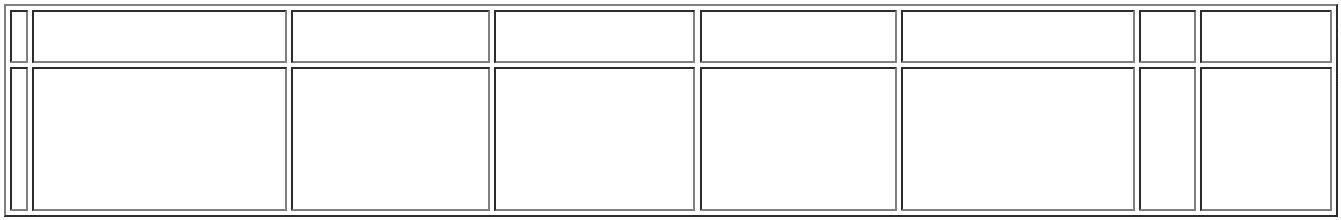 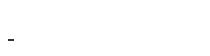 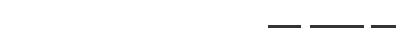 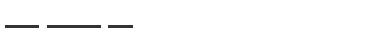 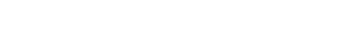 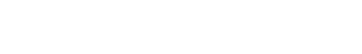 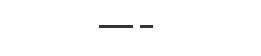 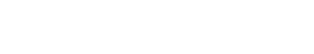 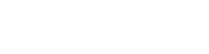 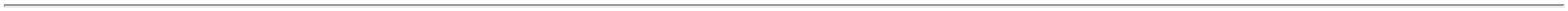 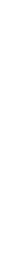 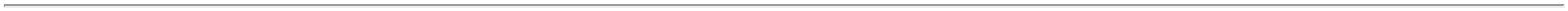 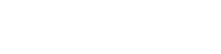 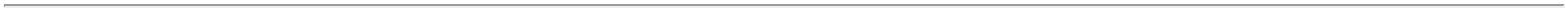 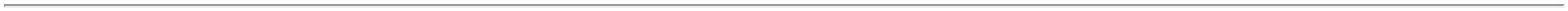 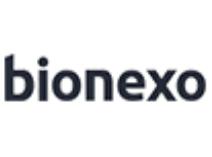 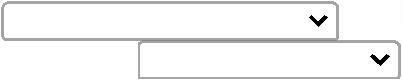 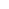 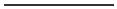 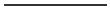 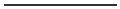 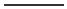 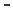 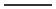 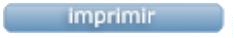 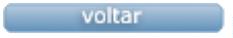 